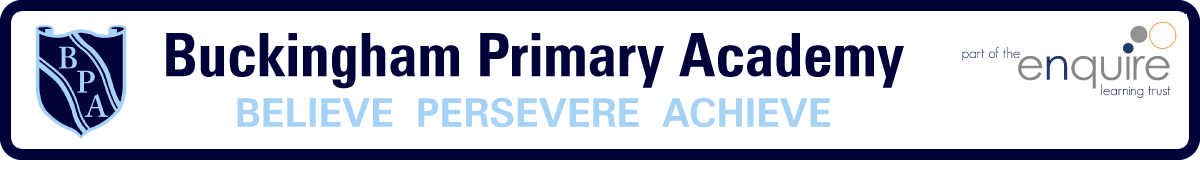 Year 3 Learning Project week 5 Enquiry Question - Who first lived in Britain?  Year 3 Learning Project week 5 Enquiry Question - Who first lived in Britain?  Weekly Maths Tasks (Aim to do 1 per day) Weekly Reading Tasks (Aim to do 1 per day)Complete Maths Shed activities.●    Play on multiplication fishing focusing on all your 3,4 and 8 times tables. https://mathsframe.co.uk/en/resources/resource/306/Maths-Fishing-Multiplication ●    Play on Hit the Button - focus on x tables. Can you beat your score daily?Practise your skills ordering and comparing numbers on a number line; https://mathsframe.co.uk/en/resources/resource/37/placing-numbers-on-a-number-linePractice telling the time using an analogue clock.Your child should share a book everyday. This can be reading a book aloud everyday or sharing a book with an adult.  ● Listen to a story read: https://www.storylineonline.net   ● You can sign up free for https://www.getepic.com/ where you have access to over 40,000 books for free.● Read a book chosen by your parents. What was your opinion of it? Why? Would you recommend it to a friend?   ● Read in as many unusual places around your house as possible. Don’t forget to send pictures on Class Dojo!Weekly Spelling / Phonic Tasks (Aim to do 1 per day)Weekly Writing Tasks (Aim to do 1 per day)Play Spelling frame spelling challenges https://spellingframe.co.uk/ Complete spelling shed activities Scrabble word gamehttps://www.arkadium.com/gb/games/scramble-words-game/ Create mnemonics for the year 3 spelling words.How many words can you write with the prefix ‘dis’ in a minute? Can you beat your score daily?e.g. dis-appear, dis-gruntled.  How many Year 3/4 HFW can you read in 3 minutes? Can you beat your score daily?Try English activities  ixl Englishhttps://uk.ixl.com/ela/year-3Oak National Academy daily lessonsInterview a parent or sibling about Lockdown. Remember to ask them interesting questions with questions that do not have a yes or no answer.New Bitesize English lessons from the BBChttps://www.bbc.co.uk/bitesize/tags/zmyxxyc/year-3-lessons/1Weekly PE ChallengeWeekly ‘Around the World’ challengeJoin Joe Wicks in his daily PE challengesCount to 100 workout with Jack Hartmannhttps://youtu.be/NWHc9MdkhWYhttps://youtu.be/MiUw36s9V_ghttps://youtu.be/1dkPouLWCyc Take a tour of the World famous Rijksmuseum in Amsterdam, Holland.https://artsandculture.google.com/streetview/rijksmuseum/iwH5aYGoPwSf7g?hl=en&sv_lng=4.885283712508563&sv_lat=52.35984312584405&sv_h=306.0927734375&sv_p=-0.05963897705078125&sv_pid=fOVcUXQW2wpRf33iUmxEfg&sv_z=0.20398874144386925Year 3 Learning Project week 3 Enquiry Question - Who first lived in Britain?  What can we learn about the Bronze Age?Read the information on the power point and also conduct your own research. Think about the similarities and differences between the Stone Age and the Bronze Age.Create a fact-file or a power point about the Bronze age. Think about:Where people were living in the world at this timeWhat people were wearing ( how were clothes made)How people communicatedFarmingDraw a table to compare the Stone Age and the Bronze Age. What is similar and what is different?Draw a timeline to place each of these periods of time in order. Place main events on the time-line.Imagine that you live in Bronze Age times and you are a farmer. Write a diary entry of a day in your life.Research about Stonehenge. Watch the video to learn more:https://www.youtube.com/watch?v=APaIPPKFM-UWhat do you know about Stonehenge that you didn’t know before?Design Bronze Age clothes:Imagine that you live in Bronze Age times and you like to design and make clothes. What are the clothes made from?What tools would you use to make the clothes?What do the clothes look like?Draw labelled diagrams of your designs.Remember that you would not have the materials and tools that you would have today.Design Bronze Age pots:Imagine that you live in Bronze Age times and you like to design and make pots. What shape would you make your pots?What would you use them for?Draw labelled diagrams of your designs.Try to make your designs intricate and detailed.Remember to send me photographs of any of your work in portfolio on Dojo. I would love to see your fantastic writing, tables and drawings!Year 3 Science Project week 5Light -  Investigating materials that block light and form shadowsLight is a beam of energy that travels in a wave from a source.A wave of light can only travel in a straight line.Waves of light are called light rays.Try this activity to demonstrate how light travels:Punch holes in the centre of three equal-sized pieces of card.Hold the pieces of card so that the holes line up.Shine a torch so that the beam of light can travel straight through the holes.What happens if you move one of the pieces of card so the holes don't line up?Blocking Light:When you moved one of your pieces of card so the holes did not line up, the card blocked the ray of light. This is because light can only travel in a straight line, so it cannot travel around the card.Some objects, like the card, block light well and don't let any get through.  These objects are called opaque.Other things let some light through, but scatter the light so we can't see through them properly. These things are called translucent.Transparent objects let light travel through them easily.Can you think of some items that are opaque, translucent andtransparent?Look around your house for ideas!What’s the UseOpaque, translucent and transparent materials are all useful for different things. Look at the items below and decide which type of material would be best for each one:bathroom window      b. living room curtains    c. car windscreend. sun hat     e.  window with a lovely view     f.  shower curtainMaking ShadowsOpaque objects do not let any light through.They completely block the light and stop it travelling any further.These objects create shadows. Shadows are areas of darkness where light has been blocked.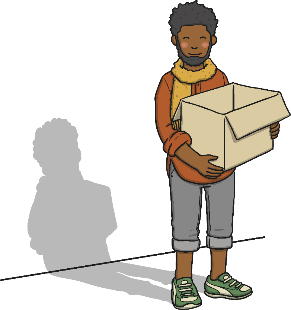 INVESTIGATION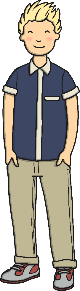 This is Isaac.He has a new baby sister.She is a very good baby, but she keeps crying early in the morning because too much light is getting into her bedroom and waking her up.Isaac wants to choose the best material to make some new curtains for her bedroom.Look at the different curtains and window coverings in your home.Test each material to see which would make the best curtains for the baby’s bedroom.How will you test them?How will you make it a fair test?How will you collect your results?What are your results?What conclusion have you formed from your investigation?